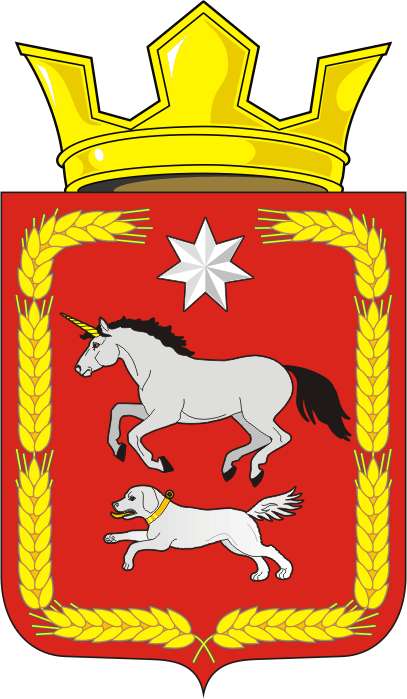 АДМИНИСТРАЦИЯ КАИРОВСКОГО СЕЛЬСОВЕТАСАРАКТАШСКОГО РАЙОНА ОРЕНБУРГСКОЙ ОБЛАСТИП О С Т А Н О В Л Е Н И Е____________________________________________________________________12.05.2020                                        с. Каировка                                          № 54-пО внесении изменений в постановление администрации Каировского сельсовета от 02.04.2020 № 39-п В соответствии с пунктом 8 части 1 статьи 14 Федерального закона от 06.10.2003 № 131-ФЗ «Об общих принципах организации местного самоуправления в Российской Федерации», статьёй 8 Федерального закона от 30.03.1999 № 52-ФЗ «О санитарно-эпидемиологическом благополучии населения», пунктом 3 распоряжения Губернатора Оренбургской области от 04.02.2020 № 30-р «О мерах по предупреждению завоза и распространения новой коронавирусной инфекции в Оренбургской области»Внести изменения в План организационных, санитарно-противоэпидемических (профилактических) мероприятий по предупреждению завоза и распространения новой коронавирусной инфекции на территории муниципального образования Каировский сельсовет Саракташского района Оренбургской области, утверждённый постановлением администрации муниципального образования Каировский сельсовет Саракташского района Оренбургской области от 02.04.2020 № 39-п «О мерах по предупреждению завоза и  распространения новой коронавирусной инфекции на территории муниципального образования Каировский сельсовет Саракташского района Оренбургской области», дополнив его пунктом 9 следующего содержания:	«9. Формирование и отработка списка граждан, прибывших из территорий, где зарегистрированы случаи коронавирусной инфекции.Срок исполнения: постоянно.Исполнители: Администрация сельсовета, члены оперативной группы».2. Постановление вступает в силу после его подписания и подлежит размещению на сайте муниципального образования Каировский сельсовет. 3. Контроль за исполнение настоящего постановления оставляю за собой.Глава муниципального образования                                                  О.М. КажаевРазослано: прокурору района, членам оперативной группы, в дело.